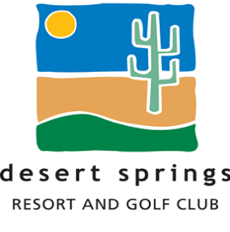 NEW YEAR’S EVE PAIRS BETERBALL31ST DECEMBER 2021FIRST PRIZE VISTORSKNIGHT, JACKIE44FIRST PRIZE VISTORSBONILLA RAMIREZ, ADRIAN44SECOND PRIZE VISITORSBERRY, KEITH JOSEPH41SECOND PRIZE VISITORSBUTTERWORTH, MARK41FIRST PRIZE MEMBERS GARROD, KIRBY42FIRST PRIZE MEMBERS HINTON, DAVID42THIRD PRIZE MEMBERSWEBSTER, PHILIP41THIRD PRIZE MEMBERSHADDEN, DAVID41SECOND PRIZE MEMBERSVANSTONE, MARTIN41SECOND PRIZE MEMBERSVANSTONE, NICKY41THIRD PRIZE VISITORSSINDERSBERGER, SOPHIA40THIRD PRIZE VISITORSRITTER, NICK40HOLUBDUA, ANDREA40BONILLA RUBIO, JOSE ROMAN40KNIGHT, TIPHANI39KNIGHT, DEAN39PEREZ BLANCO, JOSE LUIS38GONZALEZ BENAVIDES, BEGOÑA38WALLACE, ROBERT37HAYDON, JOHN37WATSON, IAN37BURNHAM, IRINA37ROBERTS, ASHLEY37ROBERTS, GEORGINA ANNE37FLORES REYES, JUAN FRANCISCO36GUTIERREZ MARTOS, HECTOR36ESCUIN AZCONA, ELISABET35DE LA O LOPEZ, MANUEL35BEAMES, FREDERICK35DE GRAAF, WIKKIETAYLOR, LYNNE35TAYLOR, PAUL35MARTOS MOLINA, FRANCISCO34GIL DE BIEDMA RDZ.SALMONES, SANTIAGO34SHUTLAR, LIZ34SHUTLAR, TOM34ANGUS, PHILIP34CHARLES, RAY 34MEAR, CHRIS31MEAR, DENISE31PEREZ GONZALEZ, BEGOÑA29PEREZ GONZALEZ, ALBERTO29KENDALL, JIM29KENDALL, LINDA29PEREZ SANDOVAL, MARIANO29ARRANZ ESTEBAN, PILAR29CLARK-WHITTLE, BRENDA27CLARK-WHITTLE, BRENT27